Walt Morey Middle School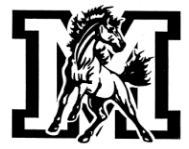 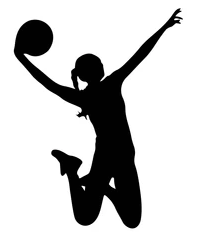 Basketball Schedule 20237th Grade plays at 4:45 pm; 8th Grade plays at 6 pm                                                  Coaches: 8th – Jeff Thompson                                                                               7th – Naomi Corbett*Buses will provide transportation to and from away sitesAlice Ott Middle School        Centennial Middle School	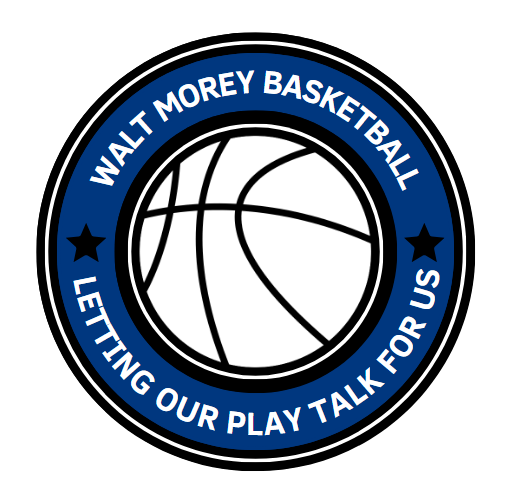 12500 SE Ramona Street       17650 SE Brooklyn Street       		Portland, OR 97236       Portland, OR 97236      			Clear Creek Middle School	    Dexter McCarty Middle School	219 NE 219th Ave	           1400 SE 5th St.			Gresham, OR 97030	   Gresham, OR 97080   				HB Lee Middle School             West Orient Middle School1121 NE 172st Ave 	          29805 SE Orient Drive Portland, OR 97230                                                                                                  Gresham, OR 97080DateOpponentSiteBusMonday, Feb. 5th Clear CreekClear Creek4:00 Wednesday, Feb. 7thGordon RussellWalt MoreyMonday, Feb. 12thRon RussellWalt MoreyWednesday, Feb. 14th Oliver Walt MoreyWednesday, Feb. 21st  Alice Ott Alice Ott3:45Thursday, Feb. 22nd CentennialCentennial MS4:00Monday, Feb. 26th  West OrientWest Orient4:00Wednesday, Feb. 28thFloyd LightWalt MoreyMonday, Mar. 4thDexter McCartyDexter McCarty4:00Wednesday, Mar. 6th Reynolds MSWalt MoreyMonday, Mar. 11th HB LeeHB Lee4:00Wednesday, Mar. 13th ParkroseWalt Morey